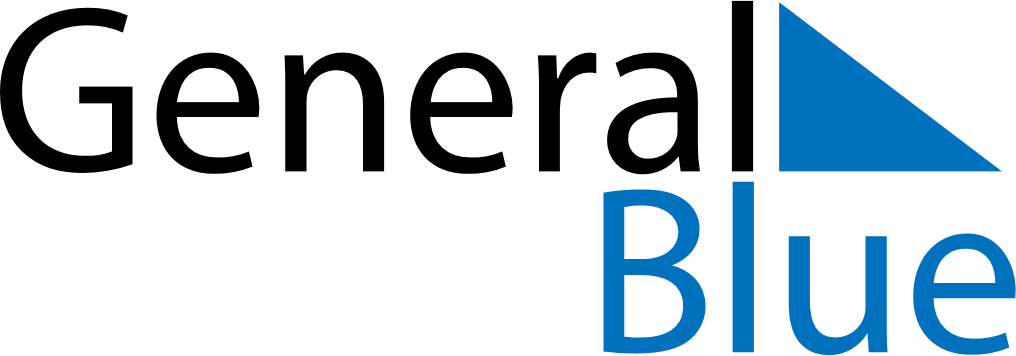 June 2023June 2023June 2023GibraltarGibraltarSUNMONTUEWEDTHUFRISAT123456789101112131415161718192021222324Father’s DayQueen’s Birthday252627282930